                                                                                                                                                                                                        О Т К Р Ы Т О Е    А К Ц И О Н Е Р Н О Е     О Б Щ Е С Т В О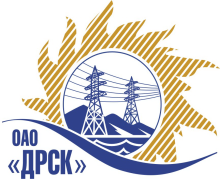 		Протокол выбора победителягород  Благовещенск, ул. Шевченко, 28ПРЕДМЕТ ЗАКУПКИ:Закрытый запрос цен на право заключения Договора на поставку продукции: Лот № 6 - «Железобетонные опоры» для нужд филиала ОАО «ДРСК» «Хабаровские электрические сети». (закупка № 543 раздела 2.2.2).	Планируемая стоимость закупки: 4 725 000,00  руб. без НДС.ПРИСУТСТВОВАЛИ:	На заседании присутствовали 7 членов Закупочной комиссии 2 уровня. ВОПРОСЫ, ВЫНОСИМЫЕ НА РАССМОТРЕНИЕ ЗАКУПОЧНОЙ КОМИССИИ: О признании предложений соответствующими условиям закупки2. О ранжировке предложений3. Выбор победителяВОПРОС 1 «О признании предложений соответствующими условиям закупки»ОТМЕТИЛИ:ООО ХК «Башбетон» г. Уфа, ОАО «Белоярский мачтопропиточный завод» г. Новоалтайск, ООО «ЛЭП-Комплект» г. Новосибирск признаются удовлетворяющим по существу условиям закупки. Предлагается принять данные предложения к дальнейшему рассмотрению.ВОПРОС 2 «О ранжировке предложений»ОТМЕТИЛИ:В соответствии с требованиями и условиями, предусмотренными извещением о закупке и Закупочной документацией, предлагается ранжировать предложения следующим образом: ВОПРОС 3 «Выбор победителя»ОТМЕТИЛИ:На основании вышеприведенной ранжировки предложений предлагается признать Победителем Участника, занявшего первое место, а именно: ООО "ЛЭП-Комплект" (Россия, Новосибирская область, 630005, г. Новосибирск, ул. Семьи Шамшиных, д. 99). предложение на поставку продукции:  «Железобетонные опоры» для нужд филиала ОАО «ДРСК» «Хабаровские электрические сети», на следующих условиях: Цена: 3 035 640,00 руб. (Цена без НДС) (3 582 055,20 рублей с НДС). Существенные условия: Срок поставки: согласно тех. заданию заказчика. Условия оплаты: в течение 30 дней с момента получения продукции на склад грузополучателя. Предложение действительно: до 07.10.2013г.РЕШИЛИ:Признать предложения ООО ХК «Башбетон» г. Уфа, ОАО «Белоярский мачтопропиточный завод» г. Новоалтайск, ООО «ЛЭП-Комплект» г. Новосибирск соответствующими условиям закупки.2.  Утвердить ранжировку предложений:1 место: ООО «ЛЭП-Комплект» г. Новосибирск;2 место: ООО ХК «Башбетон» г. Уфа3 место: ОАО «Белоярский мачтопропиточный завод» г. Новоалтайск.3. Признать Победителем ООО «ЛЭП-Комплект» г. Новосибирск, предложение на поставку продукции:  «Железобетонные опоры» для нужд филиала ОАО «ДРСК» «Хабаровские электрические сети», на следующих условиях: Цена: 3 035 640,00 руб. (Цена без НДС) (3 582 055,20 рублей с НДС). Существенные условия: Срок поставки: согласно тех. заданию заказчика. Условия оплаты: в течение 30 дней с момента получения продукции на склад грузополучателя. Предложение действительно: до 07.10.2013г.ДАЛЬНЕВОСТОЧНАЯ РАСПРЕДЕЛИТЕЛЬНАЯ СЕТЕВАЯ КОМПАНИЯУл.Шевченко, 28,   г.Благовещенск,  675000,     РоссияТел: (4162) 397-359; Тел/факс (4162) 397-200, 397-436Телетайп    154147 «МАРС»;         E-mail: doc@drsk.ruОКПО 78900638,    ОГРН  1052800111308,   ИНН/КПП  2801108200/280150001№ 373/МТПиР/ВП                  «     » июля 2013 годаМесто в предварительной ранжировкеНаименование и адрес участникаЦена заявки и иные существенные условия1 местоООО "ЛЭП-Комплект" (Россия, Новосибирская область, 630005, г. Новосибирск, ул. Семьи Шамшиных, д. 99)Цена: 3 035 640,00 руб. (Цена без НДС) (3 582 055,20 рублей с НДС). Существенные условия: Срок поставки: согласно тех. заданию заказчика. Условия оплаты: в течение 30 дней с момента получения продукции на склад грузополучателя. Предложение действительно: до 07.10.2013г.2 местоООО ХК "Башбетон" (450027, г. Уфа, Индустриальное шоссе, 4)Цена: 3 048 165,26 руб. (Цена без НДС) (3 596 835,01 рублей с НДС). Существенные условия: Срок поставки: до 30.09.2013г. Условия оплаты: в течение 30 календарных дней с момента поставки каждой партии продукции на склад грузополучателя, но не позднее 30.10.2013г. Гарантийный срок: не менее чем 3 года. Предложение действительно: до 30.10.2013г.3 местоОАО "БМПЗ" (658091, Алтайский край, г. Новоалтайск, ул. Тимирязева, 150)Цена: 3 169 296,71 руб. (Цена без НДС)(3 739 770,12 рублей с НДС). Существенные условия: Срок поставки: согласно графику поставки. Условия оплаты: 100% стоимости партии продукции, перечисляемой на счет поставщика в течение 30 календарных дней с момента поступления  продукции на склад покупателя и подписания товарной накладной на основании  счет-фактуры.  Гарантийный срок: 5 лет. Предложение действительно: до 05.10.2013г.Ответственный секретарь Закупочной комиссии: Моторина О.А. «___»______2013 г._______________________________Технический секретарь Закупочной комиссии: Терёшкина Г.М.  «___»______2013 г._______________________________